SaladesTabouli	€ 7,50Een typische Libanese salade, vers fijn gemalen peterselie gemixt met tomaat, mint , bosui en bulgurA typical Libanese salad with fresh tomato, mint, parsley, spring onions and bulgurFatoush	€ 7,50Frisse Libanese salade met een dressing van granaatappel onder een laagje gebakken Libanees brood. Lebanese fresh mixed salad with fried bread and a sweet dressing of pomegranate Koude MazaYoghurtsalade								€ 5,50Een frisse yoghurtsalade op basis van knoflook, komkommer en mintA fresh yogurt salade with cucumber, garlic and mintLabneh								€ 5,50Traditionele hangop van yoghurt met knoflook en olijfolie Traditional drained yoghurt with garlic and olive oilHommus bl tahine								€ 5,50Gemalen kikkererwten bereid met tahine, knoflook en citroenGround chickpeas prepared with tahine, garlic and lemonMtabbel								€ 5,50Gegrilde aubergine dip met tahine, knoflook en citroenGrilled aubergine with tahine, garlic and lemonMahamara 								€ 5,50Dip van paprika, gemalen amandelen en hete peperA dip of paprika, almonds and hot peppers Warme MazaSamboesek bl Jibne								€ 5,50Filodeeg gevuld met kaas, peterselie en mintPuff pastry filled with cheese, parsley and mintSamboesek bl Lahme								€6,50Pasteitjes gevuld met gehakt en pijnboompittenDough pastry filled with minced meat and pine nuts.Falafel								€6,50Gefrituurde kikkererwten met Libanese kruiden en een dip van tahineFried chickpeas with Lebanese spices and a dip of tahine  Kebbe Maklieye								€8,50Gefrituurde bulgur gevuld met gehakt en pijnboompittenFried bulgur filled with minced meat and pine nutsSpicy minced lamb sausagesFateir Sabanech								€6,50Pasteitjes gevuld met spinazie en tomaatEnvelopes of puff pastry filled with spinach and tomatoVegatarische gerechtenBamya 		€ 14,50Okrabonen in een lekker gekruide tomatensaus met knoflook en uiOkra in a spiced tomato sauce with onions and garlicBatengan bl forn		€ 14,50Een ovenschotel met aubergine, aardappelen, paprika, uien en pepersOven baked dish of eggplants, potatoes, paprika, onions and peppersKousa b betengan		€ 14,50Courgette met aubergine in een lekker sausje met verse kruidenZucchini with aubergine in sauce with fresh spicesExtra’sRijst		€ 2,95Extra brood		€ 1,75		Mix MazaMixed Maza Koud		€ 12,50 p.p.Een mix van onze beste koude en warme mazaspecialiteiten, door de chef samengesteldMixed Maza Warm		€ 14,50 p.p.Een mix van onze beste koude en warme mazaspecialiteiten, door de chef samengesteld, bestaand uit koude, warme maza’s en grillspecialiteiten met aansluitend een lekker dessert. GrillgerechtenMain CoursesShish Tawouk		€ 14,95Twee spiesen met kipfilet en paprika van de grillTwo skewers of chicken with paprika from the grillKafta Meshwiye		€ 14,95Twee spiesen gekruid lamsgehakt van de grillTwo skewers of spiced minced lamb meat from the grillLahme Meshwiye		€ 15,95Twee spiesen kebab van de grillTwo skewers of grilled shish kebab Specialiteit van de ChefChef specialtyVerassingsgerecht		€ 13,50Een dagelijks veranderend gerecht van de chefA daily changing specialty by the chefAlle gerechten worden geserveerd met een lekkere dip, frisse salade, brood en rijst All main courses will be served with a tasty sauce, fresh salad bread and riceLebanese sweetsLibanese Baqlawa		€ 5,95Vers gebak van filodeeg met een vulling van verschillende soorten notenFresh sweet pastries filled with a variety of nuts Basbousa		€ 7,50Zoet griesmeelgebak met kokos en amandelSweet Semolina dessert with coconut and almondNamoura		€ 8,50Zoet griesmeelgebak met kokos en amandel en nootjesSweet Semolina dessert with coconut and almond and nutsKunafa		€ 8,50Traditioneel Libanees dessert met dunne noedel achtig gebak met nootjesSweet noodle dessert with nuts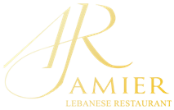 Contactgegevens:Z.I.M. Youssef: 	06 41 95 07 53T. Youssef:	06 53 91 46 99Korte Poten 28a2511 EE Den HaagTel/Fax: 070 34 611 40www.amierrestaurant.nlinfo@amierrestaurant.nl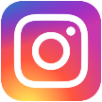     Amierlebaneserestaurant